ESTADO DO AMAZONASTRIBUNAL DE CONTASPROCESSOS JULGADOS PELO EGRÉGIO TRIBUNAL PLENO DO TRIBUNAL DE CONTAS DO ESTADODO AMAZONAS, SOB A PRESIDÊNCIA DO EXMO. SR. CONSELHEIRO ÉRICO XAVIER DESTERRO ESILVA, NA 3ª SESSÃO ADMINISTRATIVA DE 02 DE FEVEREIRO DE 2022.JULGAMENTO EM PAUTA: CONSELHEIRO-RELATOR: ÉRICO XAVIER DESTERRO E SILVA.PROCESSO Nº 010309/2021 – Requerimento de Retificação do artigo 86, inciso II, da Lei Orgânica n.º2.423/1996-TCE/AM, tendo como interessada a Assembleia Legislativa do Estado do Amazonas – ALEAM.ACÓRDÃO ADMINISTRATIVO Nº 27/2022: Vistos, relatados e discutidos estes autos acimaidentificados, ACORDAM os Excelentíssimos Senhores Conselheiros do Tribunal de Contas do Estado doAmazonas, reunidos em Sessão do Tribunal Pleno, no exercício da competência atribuída pelo art. 12, incisoI, alínea “b” e inciso X, da Resolução nº 04/2002-TCE/AM, à unanimidade, nos termos do voto doExcelentíssimo Senhor Conselheiro-Relator, com base no Parecer da DIJUR, no sentido de:8.1. Indeferir o Requerimento n.º 6407, de autoria do Deputado TONY MEDEIROS (PSD), aprovado pelaMesa Diretora da ALEAM, em que pugna pela retificação do artigo 86, inciso II, da Lei Orgânica nº 2.423/1996-TCE/AM, no sentido de dispor que as vagas de Conselheiro deste Tribunal de Contas sejam destinadasexclusivamente a Deputados(as) e Ex-Deputados(as); 8.2. Após, oficiar a Assembleia Legislativa do Estadodo Amazonas sobre a decisão deste Tribunal.PROCESSO Nº 008393/2021 – Solicitação de Aposentadoria Voluntária por Tempo de Contribuição, comproventos integrais, tendo como interessada a servidora Dídia Patrícia de Amorim Correia.ACÓRDÃO ADMINISTRATIVO Nº 28/2022: Vistos, relatados e discutidos estes autos acimaidentificados, ACORDAM os Excelentíssimos Senhores Conselheiros do Tribunal de Contas do Estado doAmazonas, reunidos em Sessão do Tribunal Pleno, no exercício da competência atribuída pelo art. 12, incisoI, alínea “b” e inciso X, da Resolução nº 04/2002-TCE/AM, à unanimidade, nos termos do voto doExcelentíssimo Senhor Conselheiro-Relator, com base na Informação da DIRH e no Parecer da DIJUR, nosentido de: 9.1. DEFERIR o pedido de Aposentadoria Voluntária por Tempo de Contribuição, com proventosintegrais, da servidora Dídia Patrícia de Amorim Correia, CARGO: AUDITOR TÉCNICO DE CONTROLEEXTERNO C - AUDITORIA GOVERNAMENTAL CLASSE D, NÍVEL II, matricula nº 0000359-0A, nos termosdo art. 3º da EC nº 47/2005, conforme tabela abaixo indicada:CARGO: AUDITOR TÉCNICO DE CONTROLE EXTERNO C AUDITORIA GOVERNAMENTAL CLASSE D, NÍVEL II.PROVENTOS Lei nº 4.743/2018 – Artigo 7º, caput, bem como, anexos I, II e III e suas alterações.ADICIONAL POR TEMPO DE SERVIÇO (5%) Lei nº 1.762/86, art.90 inciso III c/c a Lei nº 2.531/99.ADICIONAL DE QUALIFICAÇÃO (20%) Lei Nº 4.743/2018- Artigo 7º, inciso III § 3º, b.GRATIFICAÇÃO DE TEMPO INTEGRAL (60%) Lei nº 1.762/86, Artigo 90, inciso IX, Súmula 23 TCE/AM.TOTALVALOR (R$)R$ 13.121,74R$ 656,09R$ 2.624,35R$ 7.873,04R$ 24.275,2213º SALÁRIO – 1 parcela – opção feita pela servidora, com fulcro na lei n° 3.254/2008 que alterou o §1° e incluiu §3°R$ 24.275,22do art. 4° da Lei n°1.897/1989.9.2. DETERMINAR o envio do processo à Divisão de Instrução e Informações Funcionais - DIINF para registroda aposentadoria e demais atos necessários; 9.3. DETERMINAR o envio do Processo à Divisão do Arquivo,nos termos regimentais, após o cumprimento integral do decisum.PROCESSO Nº 010223/2021 – Requerimento de Exoneração de Cargo Efetivo ocupado no TCE/AM, tendocomo interessado o Sr. Rafael Ferreira Chaves.ACÓRDÃO ADMINISTRATIVO Nº 29/2022: Vistos, relatados e discutidos estes autos acimaidentificados, ACORDAM os Excelentíssimos Senhores Conselheiros do Tribunal de Contas do Estado doAmazonas, reunidos em Sessão do Tribunal Pleno, no exercício da competência atribuída pelo art. 12, incisoI, alínea “b” e inciso X, da Resolução nº 04/2002-TCE/AM, à unanimidade, nos termos do voto do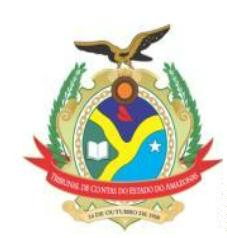 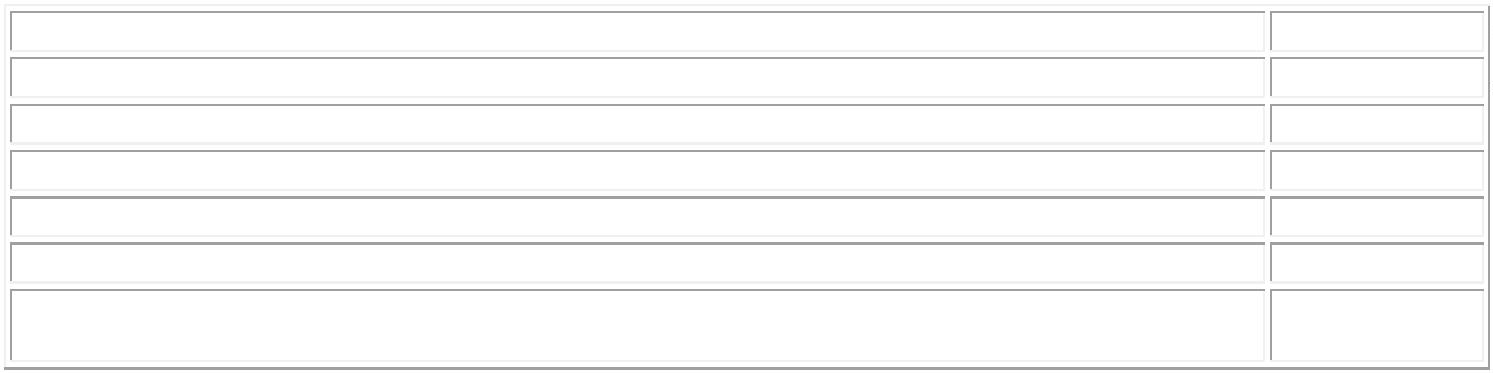 ESTADO DO AMAZONASTRIBUNAL DE CONTASExcelentíssimo Senhor Conselheiro-Relator, com base no Parecer da DIJUR, no sentido de: 9.1. DEFERIR opedido do servidor Rafael Ferreira Chaves, Auditor Técnico de Controle Externo - Auditoria de ObrasPúblicas A, matrícula 0036668A, desta Corte de Contas, ora lotado na Diretoria de Controle Externo de ObrasPúblicas - DICOP; 9.2. DETERMINAR à Diretoria de Recursos Humanos que adote as providências cabíveisao caso para efetivar a exoneração do servidor, com efeitos a partir da data de posse no cargo de AuditorTécnico de Controle Externo - Auditoria Governamental A; 9.3. Após implementadas todas as medidascabíveis ao caso em tela, ARQUIVAR o processo nos termos regimentais.PROCESSO Nº 007586/2021 - Requerimento de Correção de Pagamento de Gratificação de Produtividade,tendo como interessada a servidora Jeane Benoliel de Farias Carvalho.ACÓRDÃO ADMINISTRATIVO Nº 26/2022: Vistos, relatados e discutidos estes autos acimaidentificados, ACORDAM os Excelentíssimos Senhores Conselheiros do Tribunal de Contas do Estado doAmazonas, reunidos em Sessão do Tribunal Pleno, no exercício da competência atribuída pelo art. 12, incisoI, alínea “b” e inciso X, da Resolução nº 04/2002-TCE/AM, à unanimidade, nos termos do voto doExcelentíssimo Senhor Conselheiro-Relator, com base na Informação da DIRH e no Parecer da DIJUR, nosentido de: 9.1. INDEFERIR o requerimento da servidora Jeane Benoliel de Farias Carvalho, ocupante docargo de Assistente Técnico de Controle Externo, matrícula n.º 001.332-3A, ora lotada na Diretoria deComunicação Social – DICOM; 9.2. COMUNICAR à requerente, com envio de cópia do Acórdão resultante;9.3. DETERMINAR O ARQUIVAMENTO dos autos.PROCESSO Nº 000552/2022 – Requerimento de Apostilamento de Folgas por ter trabalhado no recesso, nostermos da Portaria nº 682/2021 do DOE de 15 de dezembro de 2021, tendo como interessada aExcelentíssima Senhora Procuradora de Contas, Dra. Evelyn Freire de Carvalho.ACÓRDÃO ADMINISTRATIVO Nº 31/2022: Vistos, relatados e discutidos estes autos acimaidentificados, ACORDAM os Excelentíssimos Senhores Conselheiros do Tribunal de Contas do Estado doAmazonas, reunidos em Sessão do Tribunal Pleno, no exercício da competência atribuída pelo art. 12, incisoI, alínea “b” e inciso X, da Resolução nº 04/2002-TCE/AM, à unanimidade, nos termos do voto doExcelentíssimo Senhor Conselheiro-Relator, com base no Parecer da DIJUR, no sentido de: 9.1.INDEFERIR o pedido da Procuradora Evelyn Freire de Carvalho, matrícula 893-1A, considerando a ausênciade amparo legal; 9.2. DETERMINAR à SEPLENO que informe à interessada acerca do Decisório; 9.3.ARQUIVAR o processo nos termos regimentais, após o cumprimento integral do decisum.PROCESSO Nº 008524/2021 – Solicitação de Averbação de Tempo de Serviço e Incorporação de VantagemPessoal de 5/5, tendo como interessado o servidor Leandro Beiragrande da Costa.ACÓRDÃO ADMINISTRATIVO Nº 36/2022: Vistos, relatados e discutidos estes autos acimaidentificados, ACORDAM os Excelentíssimos Senhores Conselheiros do Tribunal de Contas do Estado doAmazonas, reunidos em Sessão do Tribunal Pleno, no exercício da competência atribuída pelo art. 12, incisoI, alínea “b” e inciso X, da Resolução nº 04/2002-TCE/AM, à unanimidade, nos termos do voto doExcelentíssimo Senhor Conselheiro-Relator, com base na Informação da DIRH e no Parecer da DIJUR, nosentido de: 9.1. INDEFERIR o pedido do servidor Leandro Beiragrande da Costa, Assistente Técnico deControle Externo desta Corte de Contas, matrícula 1685-3A, atualmente ocupante do cargo de Chefe deDivisão de Medidas Processuais Urgentes - DIMU, quanto à incorporação, em sua remuneração, do(s)quinto(s), a título de vantagem pessoal, por não cumprir os requisitos exigidos em Lei, no que se refere aotempo necessário para assegurar-lhe o direito; 9.2. DETERMINAR à SEPLENO que comunique aointeressado quanto ao teor da decisão; 9.3. ARQUIVAR o processo nos termos regimentais, após ocumprimento integral do decisum.PROCESSO Nº 000326/2022 – Requerimento de Concessão de Férias e Pagamento de Benefícios, referenteao exercício de 2022, tendo como interessada a Excelentíssima Senhora Procuradora de Contas, Dra.Fernanda Cantanhede Veiga Mendonça.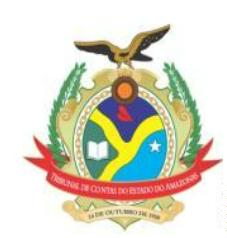 ESTADO DO AMAZONASTRIBUNAL DE CONTASACÓRDÃO ADMINISTRATIVO Nº 32/2022: Vistos, relatados e discutidos estes autos acimaidentificados, ACORDAM os Excelentíssimos Senhores Conselheiros do Tribunal de Contas do Estado doAmazonas, reunidos em Sessão do Tribunal Pleno, no exercício da competência atribuída pelo art. 12, incisoI, alínea “b” e inciso X, da Resolução nº 04/2002-TCE/AM, à unanimidade, nos termos do voto doExcelentíssimo Senhor Conselheiro-Relator, com base na Informação da DIRH e no Parecer da DIJUR, nosentido de: 9.1. DEFERIR o requerimento formulado pela Exma. Procuradora Fernanda Cantanhede VeigaMendonça; 9.2. RECONHECER o direito da Requerente a suas férias, referentes ao exercício de 2022, aserem gozadas a partir de 31/01/2022, conforme estabelece o do art. 131 da Lei nº 2.423/1996; 9.3.DETERMINAR à Diretoria de Recursos Humanos – DRH que providencie o registro nos assentamentosfuncionais do servidor e adote as demais providências pertinentes ao caso em tela, em especial, o pagamentodos adicionais de férias correspondentes, assim como o adiantamento do 13º salário; 9.4. ARQUIVAR oprocesso nos termos regimentais, após o cumprimento integral da decisão.PROCESSO Nº 000455/2022 – Solicitação de Redução de Carga Horária de Trabalho, tendo comointeressada a servidora Taynah Mendes Uchôa Melo.ACÓRDÃO ADMINISTRATIVO Nº 33/2022: Vistos, relatados e discutidos estes autos acimaidentificados, ACORDAM os Excelentíssimos Senhores Conselheiros do Tribunal de Contas do Estado doAmazonas, reunidos em Sessão do Tribunal Pleno, no exercício da competência atribuída pelo art. 12, incisoI, alínea “b” e inciso X, da Resolução nº 04/2002-TCE/AM, à unanimidade, nos termos do voto doExcelentíssimo Senhor Conselheiro-Relator, com base na Informação da DIRH e no Parecer da DIJUR, nosentido de: 9.1. DEFERIR o pedido da servidora Taynah Mendes Uchôa Melo, Supervisora - AADES,matrícula nº 003.453-3A, ora lotada na Diretoria de Recursos Humanos - DRH, mãe lactante de criança comidade inferior a 24 (vinte e quatro) meses, quanto à redução da jornada de trabalho conforme a Portaria nº638/2019-GPDRH; 9.2. DETERMINAR à DRH a adoção das providências para o apostilamento desterequerimento e seu deferimento nos assentamentos funcionais da servidora, nos termos da legislação vigente.Após, arquive-se.PROCESSO Nº 006973/2021 – Solicitação de Aposentadoria Voluntária por Tempo de Contribuição, comproventos integrais, tendo como interessada a servidora Heloísa Helena Cordovil Diniz.ACÓRDÃO ADMINISTRATIVO Nº 34/2022: Vistos, relatados e discutidos estes autos acimaidentificados, ACORDAM os Excelentíssimos Senhores Conselheiros do Tribunal de Contas do Estado doAmazonas, reunidos em Sessão do Tribunal Pleno, no exercício da competência atribuída pelo art. 12, incisoI, alínea “b” e inciso X, da Resolução nº 04/2002-TCE/AM, à unanimidade, nos termos do voto doExcelentíssimo Senhor Conselheiro-Relator, com base na Informação da DIRH e no Parecer da DIJUR, nosentido de: 9.1. DEFERIR o pedido de Aposentadoria Voluntária por Tempo de Contribuição, com proventosintegrais, da servidora Heloisa Helena Cordovil Diniz, Auditor Técnico de Controle Externo - AuditoriaGovernamental C, matricula nº 000.404-9A, nos termos do art. 3º da EC nº 47/2005, conforme tabela abaixoindicada:APURAÇÃO DOS PROVENTOSVALOR (R$)R$13.384,18R$ 8.030,51R$ 1.338,42R$ 2.676,84VENCIMENTO – Lei nº 5.579/2021, Artigo 7º, caput, bem como, anexos I, II e III.GRATIFICAÇÃO DE TEMPO INTEGRAL (60%) – Lei nº 1.762/86, Artigo 90, inciso IX.ADICIONAL DE TEMPO DE SERVIÇO (10%) – Lei nº 1.762/86, Artigo 90, inciso III c/c Lei nº 2.531/99, Artigo 4°.ADICIONAL DE QUALIFICAÇÃO (20%) - Lei nº 3.627/2011, Artigo 18, § 1º, inciso II.VANTAGEM PESSOAL 5/5 (cinco quintos) Chefe de Divisão, síbolo-CC-3, nos termos do Artigo 82 da Lei nºR$ 5.318,97R$ 30.748,92R$ 30.748,921.762/86.TOTAL3º SALÁRIO, uma parcela - opção feita pelo (a) servidor (a), com fulcro na Lei nº 3.254/2008 que alterou o § 1º eincluiu § 3º do Artigo 4º da Lei nº 1.897/1989.1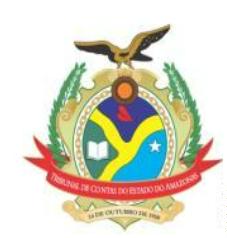 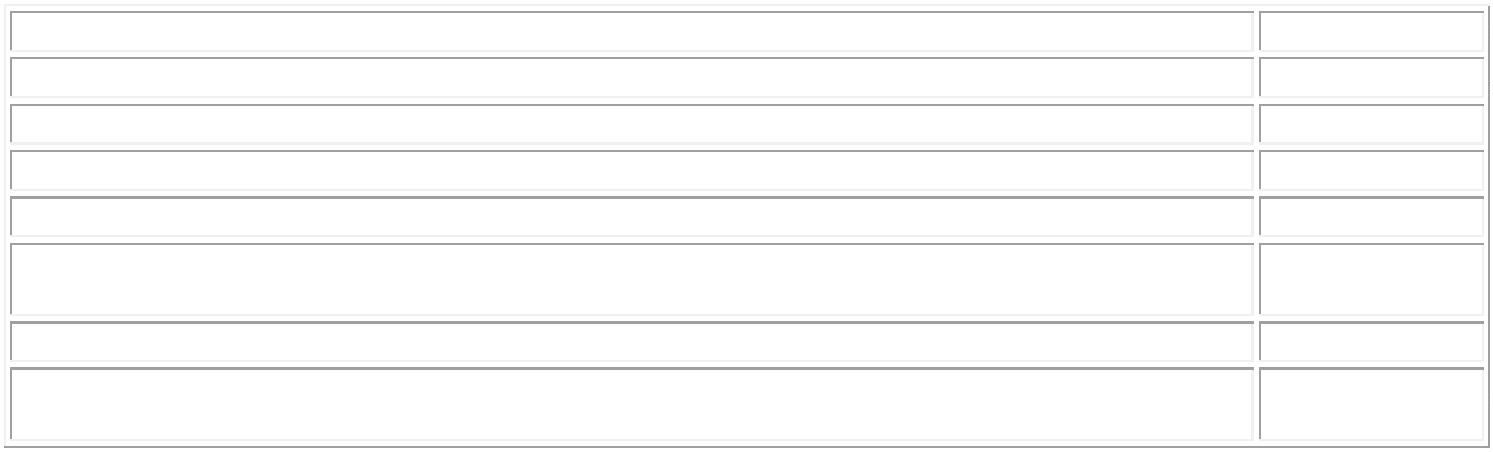 ESTADO DO AMAZONASTRIBUNAL DE CONTAS9.2. DETERMINAR o envio do processo à Divisão de Instrução e Informações Funcionais - DIINF para registroda aposentadoria e demais atos necessários; 9.3. DETERMINAR o envio do Processo à Divisão do Arquivo,nos termos regimentais, após o cumprimento integral do decisum.PROCESSO Nº 009532/2021 – Requerimento de Concessão de Licença Especial, referente ao quinquênio2016/2021, e conversão em indenização pecuniária, tendo como interessada a Excelentíssima SenhoraProcuradora de Contas, Dra. Elissandra Monteiro Freire Alvares.ACÓRDÃO ADMINISTRATIVO Nº 35/2022: Vistos, relatados e discutidos estes autos acimaidentificados, ACORDAM os Excelentíssimos Senhores Conselheiros do Tribunal de Contas do Estado doAmazonas, reunidos em Sessão do Tribunal Pleno, no exercício da competência atribuída pelo art. 12, incisoI, alínea “b” e inciso X, da Resolução nº 04/2002-TCE/AM, à unanimidade, nos termos do voto doExcelentíssimo Senhor Conselheiro-Relator, com base na Informação da DIRH e no Parecer da DIJUR, nosentido de: 9.1. DEFERIR o pedido da Procuradora de Contas Elissandra Monteiro FreireAlvares, matrícula nº 001.048-0A, da averbação de licença especial, referente ao quinquênio 01/11/2016 a01/11/2021, bem como a conversão em indenização pecuniária de 30 dias (vedado o desconto de Impostode Renda e de caráter previdenciário), em consonância ao art.7º, § 1º, inciso V, da Lei n.4.743/2018, c/c o art.8 da Lei Estadual nº 1.762/86, e art.2º da Emenda Constitucional n.91/2015, publicada no DOE da ALE/AM7em 13/07/2015; 9.2. DETERMINAR à DRH que: a) Providencie o registro da concessão da Licença Especiale da conversão de 30 (trinta) dias em indenização pecuniária, em razão da licença especial não gozada,referente ao quinquênio 2016/2021; b) Aguarde o cronograma financeiro a ser disponibilizado pela DIORFpara elaboração da respectiva folha de pagamento, conforme Cálculo de Indenização de Licença Especial nº02/2022 - DIPREFO (0230277); c) Em seguida, encaminhe o caderno processual à DIORF para pagamentodas verbas indenizatórias em observância ao cronograma financeiro. 9.3. ARQUIVAR o processo nos termosregimentais, após o cumprimento integral do decisum.PROCESSO Nº 008892/2021 - Oferta de Parâmetro para eventual transação a ser realizada no ProcessoJudicial 0350789-95.2007.8.04.0001, tendo como interessada a empresa Baukraft - Engenharia Ltda.Advogado: Marcos Ricardo Herszon Cavalcanti - OAB/AM 2324.ACÓRDÃO ADMINISTRATIVO Nº 30/2022: Vistos, relatados e discutidos estes autos acimaidentificados, ACORDAM os Excelentíssimos Senhores Conselheiros do Tribunal de Contas do Estado doAmazonas, reunidos em Sessão do Tribunal Pleno, no exercício da competência atribuída pelo art. 12, incisoI, alínea “b” e inciso X, da Resolução nº 04/2002-TCE/AM, à unanimidade, nos termos do voto doExcelentíssimo Senhor Conselheiro-Relator, com base no Parecer da DIJUR, no sentido de: 8.1.COMUNICAR ao Requerente que o Tribunal de Contas do Estado do Amazonas não possui interesse emtransacionar no processo judicial nº 0350789-95.2007.8.04.0001; 8.2. OFICIAR o Exmo. Sr. Procurador-Geraldo Estado do Amazonas, informando que este Tribunal de Contas não possui interesse em transacionar noaludido processo, razão pela qual aquela PGE deve atuar no sentido de reverter a decisão do juízo a quo,como costumeiramente; 8.3. DETERMINAR à Diretoria Jurídica que continue a acompanhar processo judicialnº 0350789-95.2007.8.04.0001; 8.4. ARQUIVAR o processo nos termos regimentais, após o cumprimentointegral do decisum.SECRETARIA DO TRIBUNAL PLENO DO TRIBUNAL DE CONTAS DO ESTADO DO AMAZONAS, emManaus, 02 de fevereiro de 2022.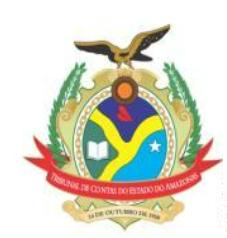 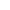 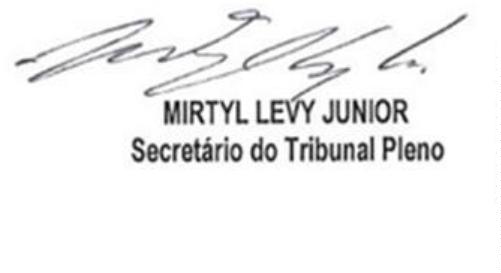 